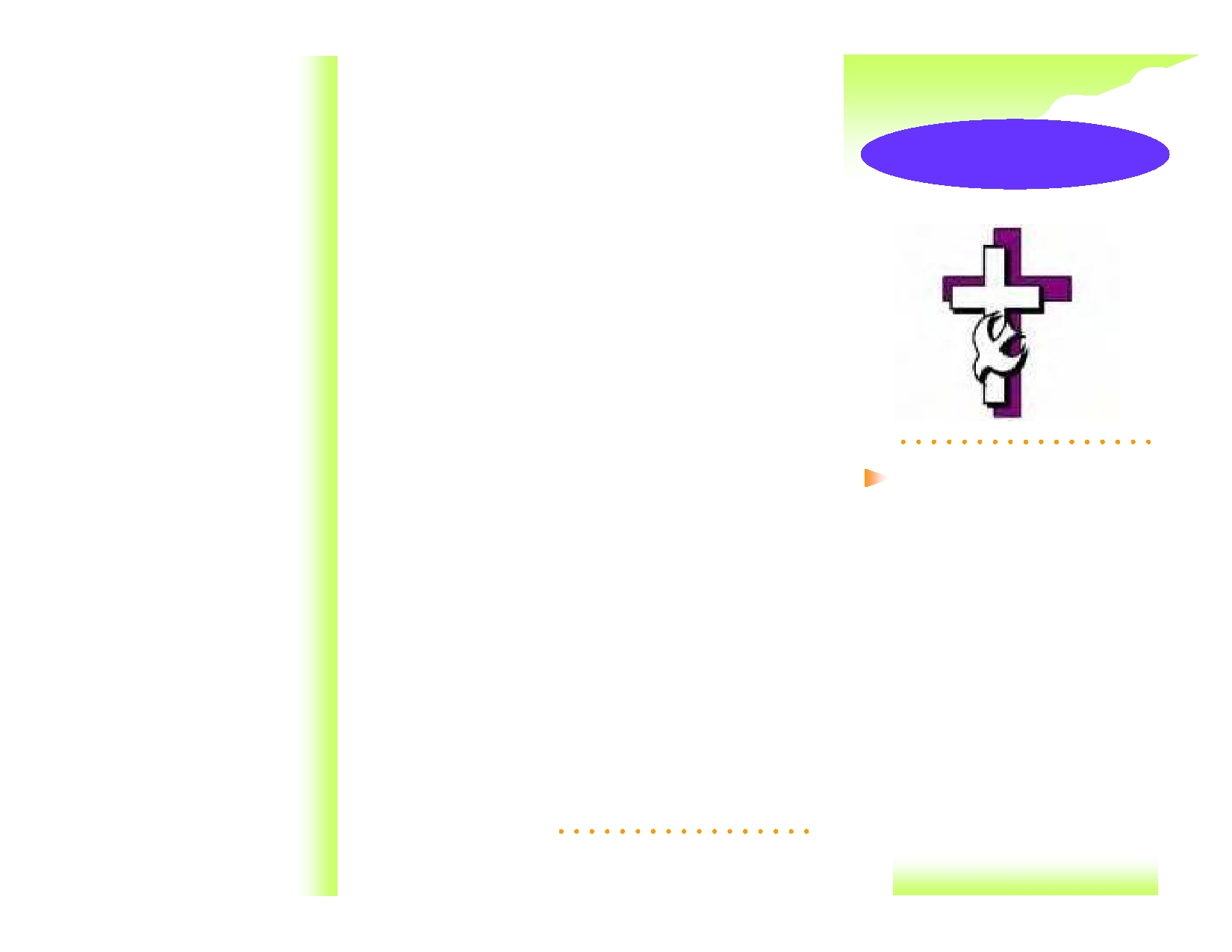 Does your ministry rest on human wisdom or on God's power? Do you feel like the Apostle Paul when he arrived at Corinth—beat up by the mission? At Corinth, Paul resolved to rely not on wise and persuasive words but on a demonstration of the Spirit's power. He wanted to explain spiritual realities with Spirit-taught words. The Spirit searches all things, even the deep things of God. Testimonies "Growing the Church in the Power of the Spirit" was for me a paradigm shift. For years I have been trying to run the church and make "it" happen. It requires trust and love to let the Holy Spirit run the church. I found the teaching to be sensible, charis- matic and Biblical. Pastor Bill Tuininga—Centrepointe Community Christian Reformed Church Edmonton, Alberta The four leaders who attended the GTC confer- ence with me in Nov. 2013 had a rich experience of God and each are seeking fresh ways to allow the Holy Spirit to empower our local churches and bless our Heavenly Father in renewed obedience of Him. Rev. John VanStone Parish Priest of Trinity Presbyterian Reformed Ministries International So, how do we as church leaders, church boards, sessions hear from the Holy Spirit? How do we make coherent deci- sions based on what we have heard? How is the person and work of the Holy Spirit taught from a Re- formed Perspective? How do we as leaders get healed from the wounds we have re- ceived in our service to our con- gregations? How can we as leaders find rest and restoration for ministry? How do we identify and engage the spiritual gifts given to our leaders? Anglican Parish, near Kingston Ontario I invited our elder team from church to attend and it was a powerful experience. Many new revela- tions have been implemented because of what was learned at the conference. This is Biblical, practical teaching that will help grow your local church. Joe Schlosser Elder—Village Church of Dun- woody, GA The teaching is outstanding, and I have incorpo- rated it into my prayer ministry. I have personally deepened my relationship with Jesus and grown in my capacity as a prayer minister. Carol Elliot—Sammamish Presbyterian Church Our staff and elders were profoundly impacted by reading "Growing the Church in the Power of the Holy Spirit". We highly anticipate what God has in store for us all at this conference. Revs Rob & Lynell Caudillo—Marcus Whitman Pres- byterian Church, Des Moines, WA. PRMI is calling us back to nothing less than the Christian vision given by Christ Himself to step into the future God has destined for His Church. Pastor S. Charles Bivens—Living Water Fellowship, Camas, WA Growing the Church in the Power of the Holy Spirit Seven principles of dynamic cooperation April 23-26, 2014 Foster Presbyterian Church Tukwila, WA Christ is Growing 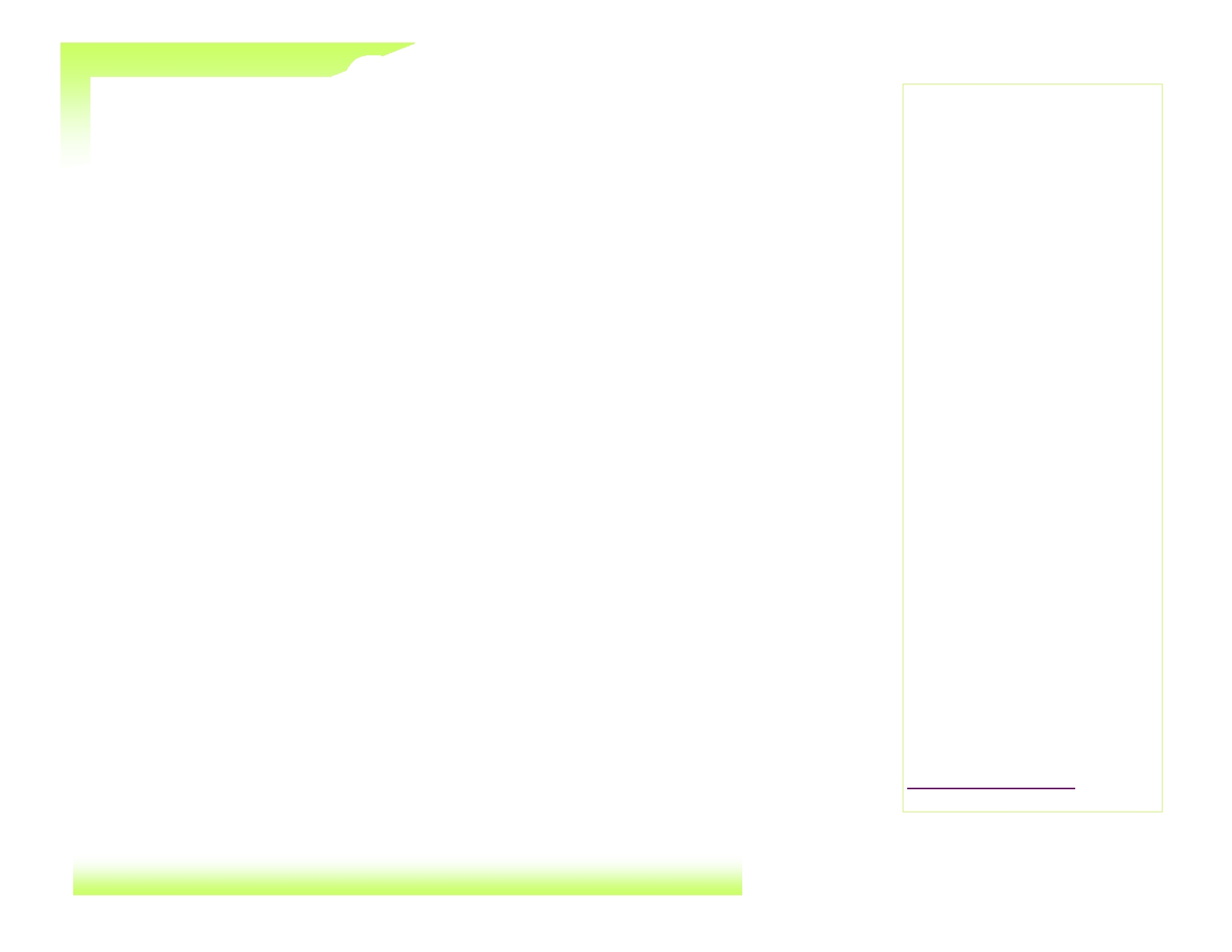 His Church Learn seven practical principles to stay in step with the Holy Spirit. Grabbing onto the hottest technical trend is tempting, but God knows how He wants to work in your context. This 4 day equipping event will introduce you to the two foundations and seven dynamics of growing the Church in the power of the Holy Spirit. Conference Description Jesus commissioned us to go and make disci- ples. He sent the Holy Spirit to empower us and guide us in accomplishing this task. So the question behind all our church programs and activities is: How can leaders and churches discern and obediently cooperate with the guidance of the Holy Spirit? At this Growing the Church conference, we will explore practical ways for leaders to hear from and cooperate with the Holy Spirit. Practical Guidance for Real Ministry Conference Registration Register online at http:// dunamisinstitute.org/events/ growing-the-church All events will be at: Foster Presbyterian Church 14401 56th St Tukwila, WA 98168 Phone: 206 243-4455 Time Registration 8:30am Wednesday April 23 Conference ends 4pm Saturday The course, intended for pastors accompa- Worship and Prayer April 26 Costs nied by others in their church leadership, gives participants tools so that when they return to their congregations they can implement what they have learned. A team offering intercessory prayer, hospi- tality and ministry will help to make this a restful and transforming week .Join us and explore how God desires to grow your church in the power of the Holy Spirit. Large group Biblical teaching Engage with Presenters Small Group Discussion and Minis- try Times for Quiet and Reflection Opportunities for Prayer and Inner Healing Opportunity for Ongoing Coach- ing Freewill offerings taken daily for PRMI ministry. Lunches will be $8 each, Dinners $10 each. Lodging (all in Tukwila) Courtyard Marriot 425-255-0300 Ramada 425-226-1812 Hampton 425-228-5800 For More Information Jenny McCoy 206-243-4455 jenmccoy54@gmail.com 